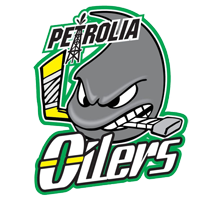 Date:To Whom It May Concern:Please be advised that ___________________________________________ is a Petrolia Minor Hockey Association volunteer who will be working with children under the age of 16 and therefore requires a vulnerable sector check.Sincerely,Nick SalarisPresidentPMHA